Highlights from Dr. Smith’s October 6 Message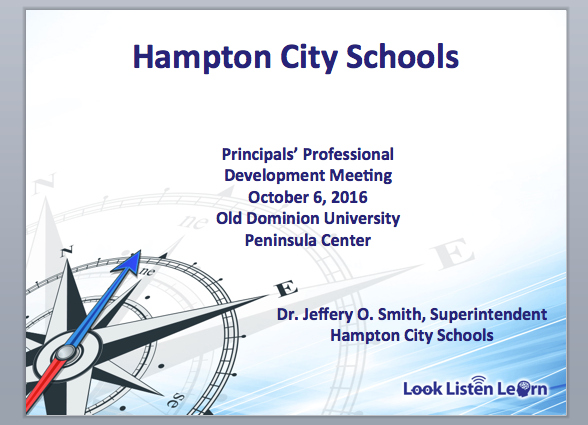 Knowing and Owning Your Student Achievement DataAs principal, you own the data. It is critical for the success of your school that you hold teachers accountable to the data. If teachers are using the very best instructional strategies, students WILL achieve. If the scores indicate they are not- it is not the kids…. we must look into the mirror, not out the window. Accreditation Action Plans- 15 school have them & the IDLT is asking the following questions of principalsWhat student achievement data are you collecting to address areas of improvement?What do you know about your school’s 2015-16 student achievement data?How often are you reviewing the data? With whom are you discussing the data?How are you holding teachers accountable for student achievement outcomes?How do student achievement data drive the teacher observation process in your school?What action steps have you taken to date based on what you know about your school’s SOL student achievement data?     The Starting Point: The importance of Staff EfficacyBuilding leaders set the expectations for the culture of teaching and learningBelief that all students can achieve and that they deserve the opportunityShared responsibility for student successCulture can improve or hinder a school’s effectivenessHow are you and your AP modeling Principal Efficacy to your staff ?